                                                                                        Customer Email: Email artwork to orders@ppcoprint.com or Fax imprint information to 252-823-5598. Photos must be emailed and we prefer 300dpi or higher resolution to ensure quality.  Please call with questions concerning our guidelines for artwork.All Terms are Pre-Pay. We Accept All Major Credit Cards. We Provide Free Check By Phone Service (fax voided copy of check to 252-823-5598) or Mail Payment to:Phillip’s Printing Company, 404 Main Street, Tarboro, NC 27886.Thank you for your business!                 Phillip’s Printing Online Order Form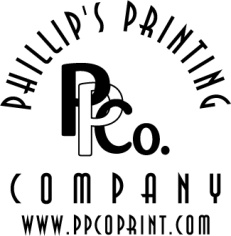                  Phillip’s Printing Online Order Form                 Phillip’s Printing Online Order FormDate 404 Main StreetTarboro, NC 27886Phone 252-823-8410Fax 252-823-5598orders@ppcoprint.comCUSTOMER:Name: Customer: Address: City/State/Zip: Phone: Fax: QtyItemDescriptionColor ItemImprint Color  Special Requests/Comments